 		آمار  روزانه شناورهای تخلیه وبارگیری شرکت آریا بنادر ایرانیان	از ساعت  45: 06  تا ساعت 06:45 مورخه 14/06/1401 لغایت 15/06/1401		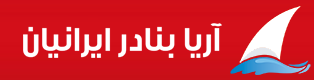             کارشناس امور بندری شرکت آریا بنادر ایرانیان                                         امیر صابری کهناسکلهنام شناورنام کشتیرانینام کشتیرانیتناژ  تخلیهتناژ  تخلیهتناژبارگیریتناژبارگیریمحل تخلیهمحل تخلیهمحل تخلیهنوع تجهیزاتنوع تجهیزاتمحموله کشتیمحموله کشتیمحموله کشتیتاریخ و ساعت پهلوگیریتاریخ و ساعت پهلوگیریتاریخ و ساعت شروع عملیاتتناژ  تخلیه و بارگیــریتناژ  تخلیه و بارگیــریتناژ  تخلیه و بارگیــریتناژ  تخلیه و بارگیــریتناژ  تخلیه و بارگیــریتناژ  تخلیه و بارگیــریمجموع تناژ سه شیفتمجموع تناژ سه شیفتتناژباقیمانده /اتمام تخلیه یا بارگیری(تن)تناژباقیمانده /اتمام تخلیه یا بارگیری(تن)زمان عملیات(OT)زمان عملیات(OT)زمان عملیات(OT)زمان عملیات(OT)نرم متوسطنرم متوسطنرم متوسطنرم متوسطماندگاری دراسکله(ساعت)ماندگاری دراسکله(ساعت)ماندگاری دراسکله(ساعت)اسکلهنام شناورنام کشتیرانینام کشتیرانیتناژ  تخلیهتناژ  تخلیهتناژبارگیریتناژبارگیریمحل تخلیهمحل تخلیهمحل تخلیهنوع تجهیزاتنوع تجهیزاتتخلیهبارگیریبارگیریتاریخ و ساعت پهلوگیریتاریخ و ساعت پهلوگیریتاریخ و ساعت شروع عملیاتتناژصبحتناژصبحتناژعصرتناژعصرتناژشبتناژشبمجموع تناژ سه شیفتمجموع تناژ سه شیفتتناژباقیمانده /اتمام تخلیه یا بارگیری(تن)تناژباقیمانده /اتمام تخلیه یا بارگیری(تن)تخلیهتخلیهبارگیریبارگیریتخلیهتخلیهبارگیریبارگیریماندگاری دراسکله(ساعت)ماندگاری دراسکله(ساعت)ماندگاری دراسکله(ساعت)3باداداشمیم دریا شمیم دریا 3209320928402840انبار پشتیبان بندرانبار پشتیبان بندرانبار پشتیبان بندرمنگان223منگان223جو دامیکیسه-پالت کیسه-پالت 06/06/0106/06/0107/06/01ت:*ت:*ت:*ت:*ت: *ت: *ت: *ت: *********************13:5513:55**2626***3باداداشمیم دریا شمیم دریا 3209320928402840انبار پشتیبان بندرانبار پشتیبان بندرانبار پشتیبان بندرمنگان223منگان223جو دامیکیسه-پالت کیسه-پالت 14:0014:0002:00ب: 165ب: 165ب: 183ب: 183ب: 5ب: 5ب: 353ب: 353باقی بارگیری :432باقی بارگیری :432**13:5513:55**2626***4ولگا بالت 190شمیم دریا شمیم دریا 2651265143314331امیر آروین صدرا امیر آروین صدرا امیر آروین صدرا منگان 224منگان 224جو کیسه  -پالت -سواری –کانتینر کیسه  -پالت -سواری –کانتینر 04/06/0104/06/0105/06/01ت:*ت:*ت:*ت:*ت:*ت:*ت: *ت: *********************13:1013:10**2020***4ولگا بالت 190شمیم دریا شمیم دریا 2651265143314331امیر آروین صدرا امیر آروین صدرا امیر آروین صدرا منگان 224منگان 224جو کیسه  -پالت -سواری –کانتینر کیسه  -پالت -سواری –کانتینر 21:5021:5002:45ب:89ب:89ب: 143ب: 143ب: 28ب: 28ب: 260ب: 260باقی بارگیری :1983باقی بارگیری :1983**13:1013:10**2020***4جهان-1خط مروارید دریاخط مروارید دریا429429565565محوطهمحوطهمحوطهریلی4008ریلی4008تختهپالتپالت13/06/0113/06/0113/06/01ت:166ت:166ت:*ت:*ت: *ت: *ت: 166ت: 166اتمام تخلیه: 11:10اتمام تخلیه: 11:1004:2504:25**3838*****4جهان-1خط مروارید دریاخط مروارید دریا429429565565محوطهمحوطهمحوطهریلی4008ریلی4008تختهپالتپالت10:5010:5015:1504:2504:25**3838*****5ایشیمیاقوت طلایی بندریاقوت طلایی بندر1072107210301030محوطهمحوطهمحوطه**تخته پالتپالت11/06/0111/06/0111/06/01ت:*ت:*ت:*ت:*ت: *ت: *ت: *ت: ********************************5ایشیمیاقوت طلایی بندریاقوت طلایی بندر1072107210301030محوطهمحوطهمحوطه**تخته پالتپالت17:3017:3022:45***********6گاسانفخط مروارید دریاخط مروارید دریا**24112411***ریلی4011ریلی4011*پالت-کانتینرپالت-کانتینر11/06/0111/06/0113/06/01**17:0017:00**2323***6گاسانفخط مروارید دریاخط مروارید دریا**24112411***ریلی4011ریلی4011*پالت-کانتینرپالت-کانتینر15:0015:0004:35ب:139ب:139ب: 177ب: 177ب: 73ب: 73ب: 389ب: 389باقی بارگیری :1439باقی بارگیری :1439**17:0017:00**2323***6سابرینا دریای خزردریای خزر**17291729***ایتالایتال*کانتینر-سواری کانتینر-سواری 12/06/0112/06/0113/06/01**16:2516:25**80806363636سابرینا دریای خزردریای خزر**17291729***ایتالایتال*کانتینر-سواری کانتینر-سواری 12:5012:5000:50ب:522ب:522ب: 657ب: 657ب: 136ب: 136ب: 1315ب: 1315اتمام بارگیری :04:00اتمام بارگیری :04:00**16:2516:25**8080636363اسکلهنام شناورنام شناورنام کشتیرانینام کشتیرانیتناژ  تخلیهتناژ  تخلیهتناژبارگیری تناژبارگیری محل تخلیهنوع تجهیزاتنوع تجهیزاتمحموله کشتیمحموله کشتیمحموله کشتیتاریخ و ساعت پهلوگیریتاریخ و ساعت پهلوگیریتاریخ و ساعت شروع عملیاتتاریخ و ساعت شروع عملیاتتاریخ و ساعت شروع عملیاتتناژ  تخلیه و بارگیــریتناژ  تخلیه و بارگیــریتناژ  تخلیه و بارگیــریتناژ  تخلیه و بارگیــریتناژ  تخلیه و بارگیــریتناژ  تخلیه و بارگیــریمجموع تناژ سه شیفتمجموع تناژ سه شیفتتناژباقیمانده /اتمام تخلیه یا بارگیری(تن)تناژباقیمانده /اتمام تخلیه یا بارگیری(تن)زمان عملیات(OT)زمان عملیات(OT)زمان عملیات(OT)زمان عملیات(OT)نرم متوسطنرم متوسطنرم متوسطنرم متوسطماندگاری در اسکله (ساعت)ماندگاری در اسکله (ساعت)اسکلهنام شناورنام شناورنام کشتیرانینام کشتیرانیتناژ  تخلیهتناژ  تخلیهتناژبارگیری تناژبارگیری محل تخلیهنوع تجهیزاتنوع تجهیزاتتخلیهتخلیهبارگیری تاریخ و ساعت پهلوگیریتاریخ و ساعت پهلوگیریتاریخ و ساعت شروع عملیاتتاریخ و ساعت شروع عملیاتتاریخ و ساعت شروع عملیاتتناژصبحتناژصبحتناژعصرتناژعصرتناژشبتناژشبمجموع تناژ سه شیفتمجموع تناژ سه شیفتتناژباقیمانده /اتمام تخلیه یا بارگیری(تن)تناژباقیمانده /اتمام تخلیه یا بارگیری(تن)تخلیهتخلیهبارگیریبارگیریتخلیهتخلیهبارگیریبارگیریماندگاری در اسکله (ساعت)ماندگاری در اسکله (ساعت)7کادوسکادوسدریای خزردریای خزر28802880**محوطهحمل یکسرهریلی4009ریلی4009کانتینرگندمکانتینرگندم*13/06/0113/06/0114/06/0114/06/0114/06/01ت: *ت: *ت:*ت:*ت: *ت: *ت: *ت: *باقی تخلیه: 2858باقی تخلیه: 2858**********7کادوسکادوسدریای خزردریای خزر28802880**محوطهحمل یکسرهریلی4009ریلی4009کانتینرگندمکانتینرگندم*21:5021:5002:3002:3002:30**********8تیامتیامدریای طلایی پارسیاندریای طلایی پارسیان27332733**خلیج فارسگاتوالدگاتوالدذرتذرت*14/06/0114/06/0114/06/0114/06/0114/06/01ت:*ت:*ت:535ت:535ت: 134ت: 134ت:669ت:669باقی تخلیه:2064باقی تخلیه:206405:0505:05**133133****8تیامتیامدریای طلایی پارسیاندریای طلایی پارسیان27332733**خلیج فارسگاتوالدگاتوالدذرتذرت*08:5008:5005:0505:05**133133****9وی تی اس-3وی تی اس-3امیرآروین صدراامیرآروین صدرا1243124316461646محوطهانبار**تخته-چندلاکانتینر-نگلهتخته-چندلاکانتینر-نگلهکیسه –پالت 10/06/0110/06/0110/06/0110/06/0110/06/01ت:*ت:*ت: *ت: *ت: *ت: *ت: *ت: *****************************9وی تی اس-3وی تی اس-3امیرآروین صدراامیرآروین صدرا1243124316461646محوطهانبار**تخته-چندلاکانتینر-نگلهتخته-چندلاکانتینر-نگلهکیسه –پالت 00:0500:0503:1503:1503:15ب:*ب:*ب:*ب:*ب: *ب: *ب: *ب: *باقی بارگیری :1646باقی بارگیری :1646**********12آمسکی -138آمسکی -138شمیم دریا شمیم دریا 30003000**حمل یکسره لیبهر4006مکنده234لیبهر4006مکنده234گندم گندم *14/06/0114/06/0114/06/140114/06/140114/06/1401ت:*ت:*ت:728ت:728ت:213ت:213ت:941ت:941باقی تخلیه: 2059باقی تخلیه: 205907:0007:00**135135****12آمسکی -138آمسکی -138شمیم دریا شمیم دریا 30003000**حمل یکسره لیبهر4006مکنده234لیبهر4006مکنده234گندم گندم *10:5510:5516:1016:1016:1007:0007:00**135135****13آمور-2528آمور-2528ساحل شماران نوین بندرساحل شماران نوین بندر2660266029942994محوطه**تخته نرادتخته نرادشمش آهن08/06/0108/06/0109/06/0109/06/0109/06/01ت:*ت:*ت: *ت: *ت:*ت:*ت: *ت: *****************************13آمور-2528آمور-2528ساحل شماران نوین بندرساحل شماران نوین بندر2660266029942994محوطه**تخته نرادتخته نرادشمش آهن13:1013:1007:3007:3007:30**********13بالتیسکی 111بالتیسکی 111کالابران نسیمکالابران نسیم17021702**محوطه لیبهر4017لیبهر4017چوب گرد-تخته چوب گرد-تخته *10/06/0110/06/0110/06/0110/06/0110/06/01ت: 196ت: 196ت:*ت:*ت: *ت: *ت: 196ت: 196اتمام تخلیه:11:20اتمام تخلیه:11:2004:3504:35**4343**868613بالتیسکی 111بالتیسکی 111کالابران نسیمکالابران نسیم17021702**محوطه لیبهر4017لیبهر4017چوب گرد-تخته چوب گرد-تخته *21:1021:1023:2023:2023:2004:3504:35**4343**8686